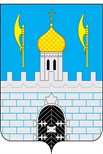 КОНТРОЛЬНО-СЧЕТНАЯ ПАЛАТАСЕРГИЕВО_ПОСАДСКОГО ГОРОДСКОГО ОКРУГАМОСКОВСКОЙ ОБЛАСТИСТАНДАРТВНЕШНЕГО МУНИЦИПАЛЬНОГОФИНАНСОВОГО КОНТРОЛЯ «КОНТРОЛЬ РЕАЛИЗАЦИИ РЕЗУЛЬТАТОВ КОНТРОЛЬНЫХ И ЭКСПЕРТНО-АНАЛИТИЧЕСКИХ МЕРОПРИЯТИЙ»(начало действия: 10.11.2023)Утвержден распоряжениемКонтрольно-счетной палаты Сергиево-Посадского городского округаот 09.11.2023 №57/23-РП						                         	 ОПУБЛИКОВАН									10.11.2023 годаМосковская область Сергиево-Посадский городской округ 2023 годСодержание1. Общие положения1.1. Стандарт внешнего муниципального финансового контроля «Контроль реализации результатов контрольных и экспертно-аналитических мероприятий» (далее – Стандарт) разработан в соответствии с Бюджетным кодексом Российской Федерации, Федеральным законом от 07.02.2011 № 6-ФЗ «Об общих принципах организации и деятельности контрольно-счетных органов субъектов Российской Федерации и муниципальных образований», Положением о Контрольно-счетной палате Сергиево-Посадского городского округа (далее — Положение о КСП Сергиево-Посадского городского округа), Регламентом КСП Сергиево-Посадского городского округа (далее — Регламент), утвержденным распоряжением КСП Сергиево-Посадского городского округа, с учетом «Общих требований к стандартам внешнего государственного и муниципального аудита (контроля) для проведения контрольных и экспертно-аналитических мероприятий контрольно-счетными органами субъектов Российской Федерации и муниципальных образований», (утвержденных постановлением Коллегии Счетной палаты РФ от 29.03.2022 № 2ПК), Стандартом внешнего государственного аудита (контроля) СГА 106 «Контроль реализации результатов контрольных и экспертно-аналитических мероприятий, а также стандартами ИНТОСАИ для высших органов аудита.1.2. Стандарт устанавливает общие правила и процедуры организации и осуществления контроля реализации результатов, проведенных контрольных и экспертно-аналитических мероприятий (далее — результаты проведенных мероприятий) в Контрольно-счетной палате Сергиево-Посадского городского округа (далее — КСП Сергиево-Посадского городского округа).1.3. Задачами Стандарта являются:определение механизма организации и осуществления контроля реализации результатов проведенных мероприятий;установление правил и процедур контроля реализации результатов проведенных мероприятий;определение порядка оформления итогов контроля реализации результатов проведенных мероприятий.2. Содержание контроля реализации результатов контрольных и экспертно-аналитических мероприятий2.1. Под реализацией результатов проведенных мероприятий понимаются итоги исполнения объектами внешнего муниципального финансового контроля (далее – объекты контроля) представлений и предписаний КСП Сергиево-Посадского городского округа, анализ принимаемых Главой Сергиево-Посадского городского округа, Советом депутатов Сергиево-Посадского городского округа решений по информации и материалам о результатах проведенных контрольных и экспертно-аналитических мероприятий, представляемым КСП Сергиево-Посадского городского округа, итоги рассмотрения уведомлений КСП Сергиево-Посадского городского округа о применении бюджетных мер принуждения и исполнения решений об их применении, итоги рассмотрения обращений КСП Сергиево-Посадского городского округа в правоохранительные органы, федеральные органы государственной власти, органы государственной власти Московской области, органы местного самоуправления в том числе органы государственного (муниципального) контроля (надзора), итоги реализации (рассмотрения, выполнения) предложений (рекомендаций), изложенных в информационных письмах КСП Сергиево-Посадского городского округа, а также итоги рассмотрения дел об административных правонарушениях, возбужденных должностными лицами КСП Сергиево-Посадского городского округа (далее – документы, направляемые контрольно-счетным органом).Целью контроля реализации результатов проведенных мероприятий является полное, качественное и своевременное исполнение (выполнение) требований, а также рекомендаций и предложений, изложенных в документах, направляемых КСП Сергиево-Посадского городского округа.2.2. Контроль за реализацией результатов проведенных мероприятий возлагается на должностных лиц КСП Сергиево-Посадского городского округа, ответственных за организацию и проведение контрольных или экспертно-аналитических мероприятий.2.3. Контроль реализации результатов проведенных мероприятий осуществляется посредством:а) изучения и анализа полученной информации и подтверждающих документов о решениях и мерах, принятых объектами контроля, соответствующими органами государственной власти Московской области, федеральными органами государственной власти, органами местного самоуправления, в том числе осуществляющими контрольные (надзорные) функции в соответствующей сфере, правоохранительными органами, исполнения (выполнения, рассмотрения) документов, направленных им КСП Сергиево-Посадского городского округа;б) мониторинга учета предложений КСП Сергиево-Посадского городского округа по совершенствованию бюджетного, налогового и иного законодательства;в) мониторинга реализации предложений (рекомендаций), изложенных в информационных письмах КСП Сергиево-Посадского городского округа;г) организации по направлениям деятельности КСП Сергиево-Посадского городского округа текущего контроля за:своевременной подготовкой и направлением документов, подготовленных по результатам проведенных мероприятий;исполнением представлений и предписаний КСП Сергиево-Посадского городского округа, рассмотрением уведомлений КСП Сергиево-Посадского городского округа о применении бюджетных мер принуждения, информационных писем КСП Сергиево-Посадского городского округа, обращений КСП Сергиево-Посадского городского округа в правоохранительные органы, федеральные органы государственной власти, органы государственной власти Московской области, органы местного самоуправления, в том числе органы государственного (муниципального) контроля (надзора) и иных документов, подготовленных по результатам проведенных контрольных мероприятий;своевременным направлением в суды и Министерство имущественных отношений Московской области протоколов об административных правонарушениях;д) проведения контрольных мероприятий по проверке исполнения представлений и предписаний КСП Сергиево-Посадского городского округа.2.4. Контроль реализации результатов мероприятий, проведенных Контрольно-счетной палатой Московской области с участием КСП Сергиево-Посадского городского округа, осуществляется Контрольно-счетной палатой Московской области в части совместных мероприятий.2.5 Документирование итогов контроля за реализацией результатов проведенных мероприятий осуществляется с использованием правил делопроизводства и документооборота, установленных в КСП Сергиево-Посадского городского округа.3. Анализ принимаемых Главой муниципального образования, представительным органом муниципального образования решений по информации и материалам о результатах проведенных контрольных и экспертно-аналитических мероприятий, представляемым КСП Сергиево-Посадского городского округа3.1. КСП Сергиево-Посадского городского округа в соответствии с Федеральным законом от 07.02.2011 № 6-ФЗ «Об общих принципах организации и деятельности контрольно-счетных органов субъектов Российской Федерации и муниципальных образований направляет в Совет депутатов Сергиево-Посадского городского округа и Главе Сергиево-Посадского городского округа информацию о результатах проведенных контрольных мероприятий и отчеты (заключения) о результатах проведенных экспертно-аналитических мероприятий.3.2 КСП Сергиево-Посадского городского округа анализирует решения, принятые Советом депутатов Сергиево-Посадского городского округа и Главой Сергиево-Посадского городского округа по итогам рассмотрения информации и материалов КСП Сергиево-Посадского городского округа о результатах проведенных мероприятий.3.3. В случае принятия Советом депутатов Сергиево-Посадского городского округа и Главой Сергиево-Посадского городского округа решений по итогам рассмотрения информации и материалов о проведенных мероприятиях, содержащих поручения, рекомендации и предложения КСП Сергиево-Посадского городского округа, должностные лица КСП Сергиево-Посадского городского округа организуют работу по их выполнению и в установленном порядке обеспечивают информирование о результатах их выполнения соответственно Совет депутатов Сергиево-Посадского городского округа (соответствующих должностных лиц) или (и) Главу Сергиево-Посадского городского округа.4. Контроль полноты и своевременности принятия мер по представлениям КСП Сергиево-Посадского городского округа4.1. Подготовка и направление представлений КСП Сергиево-Посадского городского округа осуществляется в соответствии со статьёй 16 Федерального закона от 07.02.2011 № 6-ФЗ «Об общих принципах организации и деятельности контрольно-счетных органов субъектов Российской Федерации и муниципальных образований» и Стандартом внешнего муниципального финансового контроля «Общие правила проведения контрольного мероприятия», утвержденным распоряжением КСП Сергиево-Посадского городского округа.4.2. Контроль за исполнением представлений КСП Сергиево-Посадского городского округа включает в себя:анализ результатов исполнения представлений КСП Сергиево-Посадского городского округа, в том числе, контроль за принятием мер по возмещению причиненного вреда соответствующему бюджету;снятие исполненных представлений КСП Сергиево-Посадского городского округа (отдельных требований (пунктов) с контроля;принятие мер в случаях неисполнения представлений контрольно-счетного органа (отдельных требований (пунктов), нарушения сроков их исполнения.4.3. КСП Сергиево-Посадского городского округа в целях возмещения причиненного вреда соответствующему бюджету:принимает меры по участию в соответствующих судебных разбирательствах в качестве третьего лица, не заявляющего самостоятельных требований относительно предмета спора, в том числе представляет доказательства, участвует в исследовании доказательств, заявляет ходатайства о проведении судебной экспертизы по делу, а также о рассмотрении судебных дел по общим правилам искового производства;в случаях неисполнения законных требований КСП Сергиево-Посадского городского округа направляет материалы в прокуратуру или иные правоохранительные органы.4.4. Контроль за исполнением представлений КСП Сергиево-Посадского городского округа осуществляют должностные лица, ответственные за организацию и проведение контрольных мероприятий, по результатам которых были направлены соответствующие представления КСП Сергиево-Посадского городского округа.4.5. Анализ результатов исполнения представлений КСП Сергиево-Посадского городского округа осуществляется в процессе проведения:а) мониторинга исполнения представлений КСП Сергиево-Посадского городского округа, осуществляемого путем изучения и анализа полученной от объектов контроля информации о результатах исполнения представлений КСП Сергиево-Посадского городского округа;б) контрольных мероприятий по проверке исполнения представлений КСП Сергиево-Посадского городского округа, особенности организации которых отражены в разделе 7 настоящего Стандарта.4.6. Мониторинг исполнения представлений КСП Сергиево-Посадского городского округа включает в себя:контроль соблюдения объектами контроля установленных сроков исполнения представлений КСП Сергиево-Посадского городского округа и информирования КСП Сергиево-Посадского городского округа о мерах, принятых по результатам их исполнения;анализ результатов исполнения объектами контроля требований, содержащихся в представлениях КСП Сергиево-Посадского городского округа.4.6.1. Контроль за соблюдением сроков исполнения представлений КСП Сергиево-Посадского городского округа и информирования о принятых по ним мерах состоит в сопоставлении фактических сроков исполнения представлений КСП Сергиево-Посадского городского округа (отдельных требований (пунктов) со сроками, определенными законодательством Российской Федерации.Фактические сроки исполнения представлений КСП Сергиево-Посадского городского округа (отдельных требований (пунктов) определяются по исходящей дате документов, представленных объектами контроля.4.6.2. Анализ результатов реализации объектами контроля представлений КСП Сергиево-Посадского городского округа включает в себя:анализ и оценку своевременности и полноты исполнения требований, содержащихся в представлениях КСП Сергиево-Посадского городского округа, исполнения запланированных мероприятий по устранению выявленных нарушений законодательства и иных нормативных правовых актов, а также причин и условий таких нарушений;анализ соответствия мер, принятых объектами контроля, содержанию представлений КСП Сергиево-Посадского городского округа;анализ причин неисполнения требований, содержащихся в представлениях КСП Сергиево-Посадского городского округа.4.6.3. В ходе осуществления мониторинга исполнения представлений КСП Сергиево-Посадского городского округа у объектов контроля в соответствии со статьей законодательством Российской Федерации может быть запрошена необходимая информация, документы и материалы о ходе и результатах исполнения содержащихся в них требований.4.6.4. По итогам анализа результатов исполнения объектами контроля представлений КСП Сергиево-Посадского городского округа оценивается полнота, качество и своевременность исполнения содержащихся в них требований по устранению выявленных недостатков и нарушений законодательства и иных нормативных правовых актов (муниципальных правовых актов органов местного самоуправления), в том числе причин и условий таких нарушений, привлечению к ответственности лиц, виновных в нарушении законодательства.Результаты исполнения требований, содержащихся в представлениях КСП Сергиево-Посадского городского округа, в том числе, по возмещению причиненного вреда бюджету включаются в годовой отчет о деятельности КСП Сергиево-Посадского городского округа.4.6.5. Результаты исполнения представлений КСП Сергиево-Посадского городского округа, отдельных требований (пунктов) представлений рассматриваются в порядке, установленном Регламентом КСП Сергиево-Посадского городского округа, утверждённым распоряжением КСП Сергиево-Посадского городского округа.4.6.6. При обращении руководителей объектов контроля в суды, правоохранительные органы при исполнении отдельных требований (пунктов) представлений КСП Сергиево-Посадского городского округа решение об их исполнении принимается на основании полученных материалов, подтверждающих факты принятия исковых заявлений судами, копий писем о направлении материалов в правоохранительные органы и иных материалов.Допускается снимать с контроля отдельные требования (пункты) представления КСП Сергиево-Посадского городского округа при условии их исполнения.При исполнении всех требований представление КСП Сергиево-Посадского городского округа снимается с контроля. 4.7. Сроком окончания контроля за исполнением представления КСП Сергиево-Посадского городского округа (отдельного требования (пункта) является дата принятия решения о снятии его с контроля.4.8. В случае неисполнения (ненадлежащего исполнения) представления КСП Сергиево-Посадского городского округа в установленный срок соответствующие должностные лица КСП Сергиево-Посадского городского округа в установленном порядке составляют протокол об административном правонарушении.5. Контроль исполнения предписаний КСП Сергиево-Посадского городского округа5.1. Подготовка и направление предписаний КСП Сергиево-Посадского городского округа осуществляется в соответствии с законодательством Российской Федерации и Стандартом внешнего муниципального финансового контроля «Общие правила проведения контрольного мероприятия» КСП Сергиево-Посадского городского округа.5.2. Контроль за исполнением предписаний КСП Сергиево-Посадского городского округа включает в себя:анализ результатов исполнения предписаний КСП Сергиево-Посадского городского округа;снятие с контроля исполненных (отмененных) предписаний КСП Сергиево-Посадского городского округа;принятие мер в случаях неисполнения предписаний контрольно-счетного органа.5.4. Контроль за исполнением предписаний КСП Сергиево-Посадского городского округа осуществляют должностные лица КСП Сергиево-Посадского городского округа, ответственные за проведение контрольных мероприятий.5.5. Результаты исполнения предписаний КСП Сергиево-Посадского городского округа включаются в годовой отчет о деятельности КСП Сергиево-Посадского городского округа. 5.6. В случае изменения обстоятельств, послуживших основанием для направления предписания КСП Сергиево-Посадского городского округа, может быть рассмотрен вопрос об отмене предписания КСП Сергиево-Посадского городского округа или о внесении в него изменений.5.7. Результаты исполнения предписаний КСП Сергиево-Посадского городского округа рассматривается в порядке, установленном Регламентом КСП Сергиево-Посадского городского округа, утверждённым распоряжением КСП Сергиево-Посадского городского округа.5.8. В случае неисполнения (ненадлежащего исполнения) предписания КСП Сергиево-Посадского городского округа в установленный срок соответствующие должностные лица КСП Сергиево-Посадского городского округа в установленном порядке составляют протокол об административном правонарушении.5.9. Сроком окончания контроля за исполнением предписания КСП Сергиево-Посадского городского округа является дата принятия в установленном порядке решения о снятии его с контроля.6. Мониторинг реализации предложений (рекомендаций), изложенных 
в информационных письмах КСП Сергиево-Посадского городского округа6.1. Мониторинг реализации предложений (рекомендаций), содержащихся в информационных письмах КСП Сергиево-Посадского городского округа, осуществляют должностные лица, ответственные за проведение контрольных и экспертно-аналитических мероприятий, по результатам которых направлялись соответствующие информационные письма.6.2. Мониторинг реализации предложений (рекомендаций), содержащихся в информационных письмах КСП Сергиево-Посадского городского округа, состоит в изучении и анализе информации, полученной от адресатов информационных писем о состоянии рассмотрения и степени реализации ими предложений (рекомендаций), включая:определение текущего статуса реализации предложений (рекомендаций);определение обоснования (подтверждения) текущего статуса реализации (описание мер, принятых или запланированных адресатом) и оценка актуальности предложений (рекомендаций), в том числе:1) определение своевременности рассмотрения и полноты фактической (запланированной) реализации (частичной реализации) предложений (рекомендаций);2) определение соответствия конкретных мер, принятых или запланированных адресатом информационного письма, мерам, предложенным (рекомендованным) информационными письмами;3) определение причин того, что предложения (рекомендации) не были рассмотрены и (или) не были реализованы.6.3. По итогам анализа информации, полученной от адресатов информационных писем о состоянии рассмотрения и степени реализации ими предложений (рекомендаций), принятых (запланированных) мер и решений, осуществляются:признание предложений (рекомендаций) реализованными или реализованными частично;признание утраты актуальности предложений (рекомендаций);проработка дополнительных мер при необходимости выяснения причин нереализации (нерассмотрения), несвоевременной или частичной реализации предложений (рекомендаций) получателем (адресатом).6.4. К реализованным (реализованным частично) предложениям (рекомендациям) относятся предложения (рекомендации), реализация (частичная реализация) которых подтверждается письмом от получателя (адресата), нормативным правовым актом или иным официальным документом. В случае необходимости Председателем КСП Сергиево-Посадского городского округа может быть принято решение о подтверждении достоверности информации о реализации предложений (рекомендаций).6.5. Вопросы о реализации предложений (рекомендаций), о признании предложений (рекомендаций) неактуальными вносятся руководителем мероприятия (с соответствующими пояснениями) на рассмотрение Председателя КСП Сергиево-Посадского городского округа.Должностные лица КСП Сергиево-Посадского городского округа, осуществляющие мониторинг реализации предложений (рекомендаций), не позднее 15 рабочих дней со дня истечения рекомендованного срока реализации предложения (рекомендации) готовят Председателю КСП Сергиево-Посадского городского округа информацию (письменно или устно) с предложениями:о снятии с контроля реализованных предложений (рекомендаций) с обоснованием целесообразности снятия с контроля;о признании предложений (рекомендаций) неактуальными с обоснованием целесообразности снятия с контроля;об оставлении реализации предложения (рекомендации) на контроле с обоснованием причин;о переносе срока реализации предложений (рекомендаций) с обоснованием причин;о принятии КСП Сергиево-Посадского городского округа дополнительных мер, направленных на выяснение причин нереализации или неполной реализации предложений (рекомендаций), оставленных на контроле.6.6. К мерам, направленным на реализацию предложения (рекомендации) ее получателем (адресатом), относятся:подготовка письменного обращения получателю (адресату) предложения (рекомендации);инициирование, организация и проведение совместных совещаний с получателями (адресатами) предложений (рекомендаций) по обсуждению результатов их реализации с участием при необходимости представителей иных заинтересованных органов и организаций, экспертов;отражение в заключении КСП Сергиево-Посадского городского округа, подготавливаемом по результатам проведения экспертизы муниципальных правовых актов (проектов  муниципальных правовых актов), экспертизы муниципальных программ (проектов муниципальных программ)  Сергиево-Посадского городского округа, информации о невыполнении (нерассмотрении, несоблюдении рекомендованных сроков реализации) адресатом информационного письма предложений (рекомендаций) КСП Сергиево-Посадского городского округа по результатам контрольных и экспертно-аналитических мероприятий;иные меры в соответствии с законодательством Российской Федерации.7. Особенности организации контрольных мероприятий по проверке исполнения представлений и предписаний КСП Сергиево-Посадского городского округа7.1. Контрольными мероприятиями по проверке исполнения представлений и предписаний КСП Сергиево-Посадского городского округа являются контрольные мероприятия, целью или одной из целей которых является оценка исполнения объектами контроля требований, содержавшихся в ранее направленных им представлениях и предписаниях КСП Сергиево-Посадского городского округа.7.2. Контрольные мероприятия по проверке исполнения представлений и предписаний КСП Сергиево-Посадского городского округа осуществляются в следующих случаях:получения от объектов контроля неполной информации об исполнении представлений и предписаний КСП Сергиево-Посадского городского округа или наличия обоснованных сведений о недостоверности полученной информации;необходимости уточнения информации, полученной в ходе мониторинга исполнения представлений и предписаний КСП Сергиево-Посадского городского округа;получение по результатам мониторинга исполнения представлений и предписаний КСП Сергиево-Посадского городского округа информации о неэффективности или низкой результативности мер, принятых объектами контроля.7.3. Проведение контрольных мероприятий по проверке исполнения представлений и предписаний КСП Сергиево-Посадского городского округа осуществляется в соответствии с положениями Стандарта внешнего муниципального финансового контроля «Общие правила проведения контрольного мероприятия» КСП Сергиево-Посадского городского округа, другими внутренними правовыми документами КСП Сергиево-Посадского городского округа.7.4. В ходе контрольных мероприятий по проверке исполнения представлений и предписаний КСП Сергиево-Посадского городского округа получаются фактические данные и подтверждающие документы об исполнении объектами контроля требований, содержащихся в представлениях и предписаниях КСП Сергиево-Посадского городского округа, которые отражаются в актах по результатам проведенных мероприятий.На основе полученных фактических данных и документов осуществляется анализ результатов исполнения представлений и предписаний КСП Сергиево-Посадского городского округа, формируются выводы о своевременности, полноте и результативности исполнения требований, содержащихся в представлениях и предписаниях КСП Сергиево-Посадского городского округа, возможных причинах их неисполнения, неполного и (или) несвоевременного исполнения (в необходимых случаях).Указанные выводы и предложения отражаются в отчетах, подготовленных по результатам контрольных мероприятий в соответствии со Стандартом внешнего муниципального финансового контроля «Общие правила проведения контрольного мероприятия» КСП Сергиево-Посадского городского округа.8. Обеспечение своевременной подготовки и направления представлений и предписаний КСП Сергиево-Посадского городского округа, уведомлений КСП Сергиево-Посадского городского округа о применении бюджетных мер принуждения, обращений КСП Сергиево-Посадского городского округа в правоохранительные органы, федеральные органы государственной власти, органы государственной власти Московской области, органы местного самоуправления, в том числе органы государственного (муниципального) контроля (надзора), протоколов об административных правонарушениях, информационных писем КСП Сергиево-Посадского городского округа и контроль за получением информации о результатах их исполнения (рассмотрения)8.1. Контроль за своевременной подготовкой и направлением представлений и предписаний КСП Сергиево-Посадского городского округа включает следующие процедуры:анализ соблюдения сроков направления представлений и предписаний КСП Сергиево-Посадского городского округа объектам контроля, установленных Стандартом внешнего муниципального финансового контроля «Общие правила проведения контрольного мероприятия» КСП Сергиево-Посадского городского округа;регистрацию направляемых представлений и КСП Сергиево-Посадского городского округа и постановку их на контроль.8.1.1. Анализ соблюдения сроков направления представлений и предписаний КСП Сергиево-Посадского городского округа объектам контроля осуществляется должностными лицами КСП Сергиево-Посадского городского округа.8.2. Уведомления КСП Сергиево-Посадского городского округа о применении бюджетных мер принуждения направляются в сроки, установленные Стандартом внешнего муниципального финансового контроля «Общие правила проведения контрольного мероприятия» КСП Сергиево-Посадского городского округа.8.2.1. Контроль за своевременной подготовкой и направлением уведомлений КСП Сергиево-Посадского городского округа о применении бюджетных мер принуждения в уполномоченный орган и за получением информации о результатах их исполнения включает в себя:анализ информации и документов о принятых решениях по результатам рассмотрения уведомлений КСП Сергиево-Посадского городского округа о применении бюджетных мер принуждения;регистрацию направляемых уведомлений КСП Сергиево-Посадского городского округа о применении бюджетных мер принуждения и постановку их на контроль.8.2.2. Контроль за исполнением решений о направлении уведомлений КСП Сергиево-Посадского городского округа о применении бюджетных мер принуждения осуществляется должностными лицами КСП Сергиево-Посадского городского округа, ответственными за проведение контрольных мероприятий.8.2.3 Анализ информации и документов о принятых решениях уполномоченным органом о применении бюджетных мер принуждения осуществляется путем их изучения на предмет соответствия положениям Бюджетного кодекса Российской Федерации и установленного Порядка исполнения решения о применении бюджетных мер принуждения по уведомлениям органов муниципального финансового контроля.8.2.6. Результаты исполнения уведомлений КСП Сергиево-Посадского городского округа о применении бюджетных мер принуждения отражаются в годовом отчете о деятельности КСП Сергиево-Посадского городского округа. 8.3. В случае направления обращений КСП Сергиево-Посадского городского округа в правоохранительные органы, федеральные органы государственной власти, органы государственной власти Московской области, органы местного самоуправления в том числе органы государственного (муниципального) контроля (надзора), по результатам проведенных мероприятий, должностные лица КСП Сергиево-Посадского городского округа, ответственные за их проведение организуют контроль за направлением указанных обращений и получением информации о ходе, результатах рассмотрения и принятых по ним мерах.8.3.1. Обращения КСП Сергиево-Посадского городского округа в правоохранительные органы, федеральные органы государственной власти, органы государственной власти Московской области, органы местного самоуправления в том числе органы государственного (муниципального) контроля (надзора), направляются в сроки, определенные Стандартом внешнего муниципального финансового контроля «Общие правила проведения контрольного мероприятия» КСП Сергиево-Посадского городского округа.8.3.2. В случае принятия правоохранительным органом, федеральным органом государственной власти, органом государственной власти Московской области, в том числе органом государственного контроля (надзора) решения об отказе в принятии мер по обращению КСП Сергиево-Посадского городского округа анализируются основания такого отказа и, в случае необходимости, КСП Сергиево-Посадского городского округа осуществляет обжалование данных решений.8.3.4. Анализ полученной от правоохранительных органов, федеральных органов государственной власти, органов государственной власти Московской области, в том числе органов государственного контроля (надзора), информации о результатах рассмотрения обращений КСП Сергиево-Посадского городского округа и принятых по ним решениях отражается в годовом отчете о деятельности КСП Сергиево-Посадского городского округа, а также в отчетах о работе соответствующих направлений КСП Сергиево-Посадского городского округа.8.4. В соответствии с требованиями Кодекса Российской Федерации об административных правонарушениях, а также Закона Московской области № 37/2016-ОЗ «Кодекс Московской области об административных правонарушениях», протоколы об административных правонарушениях, составленные должностными лицами КСП Сергиево-Посадского городского округа, в установленном порядке направляются для рассмотрения в суды и Министерство имущественных отношений Московской области.Для возбуждения административного производства в соответствии с компетенцией соответствующие материалы направляются в федеральные органы государственной власти, органы государственной власти Московской области, в том числе органы государственного контроля (надзора).8.4.1. Контроль за направлением в суды и Министерство имущественных отношений Московской области протоколов об административных правонарушениях или соответствующих материалов в федеральные органы государственной власти, органы государственной власти Московской области, в том числе органы государственного контроля (надзора), мониторинг их рассмотрения и анализ вынесенных постановлений по делам об административных правонарушениях осуществляется должностным лицом КСП Сергиево-Посадского городского округа, составившим соответствующий протокол об административном правонарушении.8.4.2. В процессе контроля за своевременной подготовкой и направлением протоколов об административных правонарушениях в суды и Министерство имущественных отношений Московской области и направлением материалов в федеральные органы государственной власти, органы государственной власти Московской области, в том числе органы государственного контроля (надзора), рассматривающих дела об административных правонарушениях в соответствующей сфере:обеспечивается соблюдение должностными лицами КСП Сергиево-Посадского городского округа сроков составления и направления протоколов об административных правонарушениях или соответствующих материалов;осуществляется мониторинг рассмотрения дел об административных правонарушениях или рассмотрения направленных соответствующих материалов;обобщается полученная информация о результатах рассмотрения дел об административных правонарушениях и принятых по ним решениях для последующего рассмотрения вопроса о реализации результатов соответствующего проведенного мероприятия на совещании, проводимом в КСП Сергиево-Посадского городского округа;определяется необходимость обжалования КСП Сергиево-Посадского городского округа в установленном порядке вынесенных постановлений по делам об административных правонарушениях.8.4.4. Результаты рассмотрения дел об административных правонарушениях, а также принятых федеральными органами государственной власти, органами государственной власти Московской области, в том числе органами государственного (муниципального) контроля (надзора) решений по результатам рассмотрения материалов КСП Сергиево-Посадского городского округа включается в годовой отчет о деятельности КСП Сергиево-Посадского городского округа.9. Контроль реализации результатов экспертно-аналитических мероприятийКСП Сергиево-Посадского городского округа9.1. Контроль реализации результатов проведенных экспертно-аналитических мероприятий осуществляется в случаях наличия рекомендаций и предложений КСП Сергиево-Посадского городского округа, требующих контроля их исполнения.9.2. Контроль реализации результатов проведенных экспертно-аналитических мероприятий включает в себя:анализ и оценку своевременности и полноты выполнения рекомендаций и предложений, содержащихся в отчетах (заключениях) КСП Сергиево-Посадского городского округа, по итогам проведенных экспертно-аналитических мероприятий;анализ соответствия мер, принятых объектами контроля, по выполнению рекомендаций и предложений, содержащихся в отчетах (заключениях) КСП Сергиево-Посадского городского округа, по итогам проведенных экспертно-аналитических мероприятий;анализ причин невыполнения рекомендаций и предложений, содержащихся в отчетах (заключениях) КСП Сергиево-Посадского городского округа, по итогам проведенных экспертно-аналитических мероприятий.9.3. Контроль за выполнением рекомендаций и предложений КСП Сергиево-Посадского городского округа, направленных по итогам соответствующих экспертно-аналитических мероприятий, осуществляют должностное лицо КСП Сергиево-Посадского городского округа, ответственное за организацию и проведение экспертно-аналитических мероприятий, по результатам которых были направлены соответствующие рекомендации и предложения КСП Сергиево-Посадского городского округа.1.Общие положения 2.Содержание контроля реализации результатов контрольных и экспертно-аналитических мероприятий 3.Анализ принимаемых Главой муниципального образования, представительным органом муниципального образования решений по информации и материалам о результатах проведенных контрольных и экспертно-аналитических мероприятий, представляемым КСП Сергиево-Посадского городского округа4.Контроль полноты и своевременности принятия мер по представлениям КСП Сергиево-Посадского городского округа5.Контроль исполнения предписаний КСП Сергиево-Посадского городского округа6.7.Мониторинг реализации предложений (рекомендаций), содержащихся в информационных письмах КСП Сергиево-Посадского городского округаОсобенности организации контрольных мероприятий по проверке исполнения представлений и предписаний КСП Сергиево-Посадского городского округа8.Обеспечение своевременной подготовки и направления представлений и предписаний КСП Сергиево-Посадского городского округа, уведомлений КСП Сергиево-Посадского городского округа о применении бюджетных мер принуждения, обращений КСП Сергиево-Посадского городского округа в правоохранительные органы, федеральные органы государственной власти, органы государственной власти Московской области, органы местного самоуправления, в том числе органы государственного (муниципального) контроля (надзора), протоколов об административных правонарушениях, информационных писем КСП Сергиево-Посадского городского округа и контроль за получением информации о результатах их исполнения (рассмотрения) 9.Контроль реализации результатов экспертно-аналитических мероприятий КСП Сергиево-Посадского городского округа